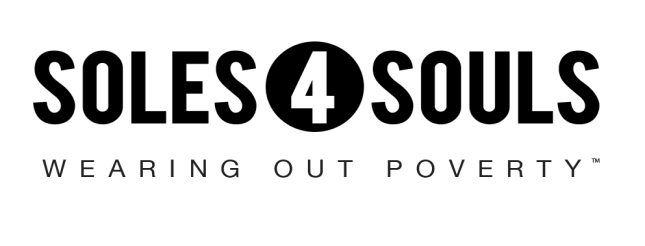 Donation FormDate:_____/_______/______Shoe Drive: The LifeHelpers ‘KICKS From The HEART’Contact Name:______________________________________________________Company Name (if applicable):______________________________Street Address:______________________________________________________City:___________________________		State_______	Zip:____________Phone Number:__________________________ Email: ______________________Drop-Off/Delivery Location: _____________________________Complete the applicable boxes below. Fill out completely & place a copy in each box to ensure proper acknowledgement.Gently USED ShoesGently USED ShoesTotalPairsGently USED ShoesGently USED ShoesTotalSinglesNew ShoesNew ShoesTotalPairs